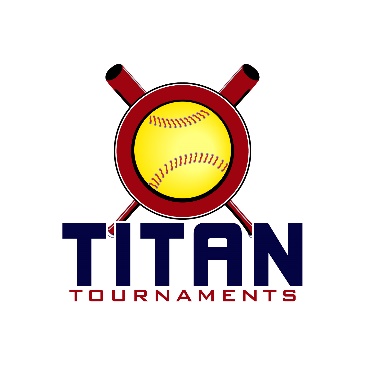 	Thanks for playing ball with Titan!	
Park Address: Fowler Park – 4110 Carolene Way, Cumming, GA

Format: 3 seeding games + single elimination bracket play
Park opens at 7:15 AMRoster and Waiver Forms must be submitted to the onsite director upon arrival and birth certificates must be available on site in each head coach’s folder.Entry Fee - $320
Team Gate Fee - $120
Sanction $35 if unpaid in 2019Please check out the How much does my team owe document.Run rule is 12 after 3, 10 after 4, 8 after 5. Games are 7 innings if time permits.The pitcher shall have both feet touching the pitching rubber, and shall continue to do so until the forward step.
The on deck circle is on your dugout side. If you are uncomfortable with your player being that close to the batter, you may have them warm up further down the dugout, but they must remain on your dugout side.
Headfirst slides are allowed, faking a bunt and pulling back to swing is allowed.Runners must make an attempt to avoid contact, but do not have to slide.
Warm Up Pitches – 5 pitches between innings or 1 minute, whichever comes first.Coaches – one defensive coach is allowed to sit on a bucket or stand directly outside of the dugout for the purpose of calling pitches. Two offensive coaches are allowed, one at third base, one at first base.
Offensive: One offensive timeout is allowed per inning.
Defensive: Three defensive timeouts are allowed during a seven inning game. On the fourth and each additional defensive timeout, the pitcher must be removed from the pitching position for the duration of the game. In the event of extra innings, one defensive timeout per inning is allowed.
An ejection will result in removal from the current game, and an additional one game suspension. Flagrant violations are subject to further suspension at the discretion of the onsite director.*12U Seeding Game Schedule*Games are 75 minutes finish the inning*Please be prepared to play at least 15 minutes prior to your scheduled start times*Game TimeFieldGroupTeamScoreTeam8:30312UPrecision Softball8-2Lookouts10:00212UBE 08 Johnson11-6White County Warriors10:00312UElite Gamers1-19Atlanta Premier 08 Nagel11:30212UBE 08 Johnson5-9Precision Softball11:30312ULookouts3-6Atlanta Premier 08 Nagel1:00212UElite Gamers5-6Precision Softball1:00312ULookouts12-5White County Warriors2:30212UBE 08 Johnson2-3Atlanta Premier 08 Nagel2:30312UElite Gamers4-7White County Warriors12U Bracket12U Bracket12U Bracket AP 08 Nagel 11 AP 08 Nagel 111 Lookouts 12 Lookouts 12Field 25:30(3 AP 08 Nagel 5 AP 08 Nagel 54Field 24:00(1 Lookouts 3 Lookouts 35 WC Warriors 2 WC Warriors 2Field 2(5 Precision Precision7:00CHAMPIONSCHAMPIONS BE 08 Johnson 2 BE 08 Johnson 23Field 34:00(2 Elite Gamers 0 Elite Gamers 06Field 35:30(4 Elite Gamers 7 Elite Gamers 7 Precision 8 Precision 82 Precision 6 Precision 6